SZKOŁA PODSTAWOWA Z ODDZIAŁAMI INTEGRACYJNYMI NR 330 IM. NAUCZYCIELI TAJNEGO NAUCZANIA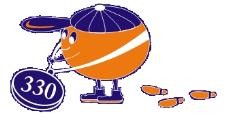 02-796 Warszawa, ul. Mandarynki 1Tel.: 22 259 40 80sp330.ursynow.warszawa.pl,                                    e-mail: sp330@eduwarszawa.plSYTUACJA ZAGROŻENIA ZDROWIA LUB ŻYCIACel: Procedura określa postępowanie nauczycieli/osób dorosłych w sytuacji zagrożenia zdrowia lub życia osób przebywających na terenie szkoły. Za sytuację zagrożenia uznaje się m.in. zadymienie, ogień, porzucone pakunki z nieokreśloną zawartością, awarie techniczne.1.Każdy kto zauważył sytuację potencjalnie zagrażającą zdrowiu lub życiu osób znajdujących się na terenie szkoły (dym, porzucone pakunki, przedmiot przypominający bombę, awarie techniczną itp.) bezzwłocznie zawiadamia o tym fakcie Dyrektora/wicedyrektora szkoły.2.Dyrektor/wicedyrektor szkoły wszczyna procedurę ewakuacyjną i wzywa odpowiednie służby.3.W przypadku nieobecności Dyrektora zagrożenie zgłasza się do jego następcy, a w przypadku jego nieobecności – do sekretariatu. W takiej sytuacji odpowiednio zastępca Dyrektora lub sekretarka wszczyna dalszą procedurę.